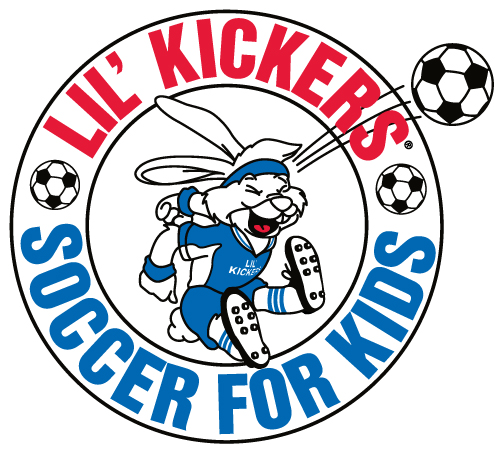 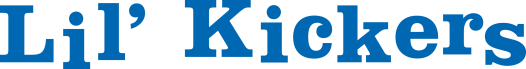 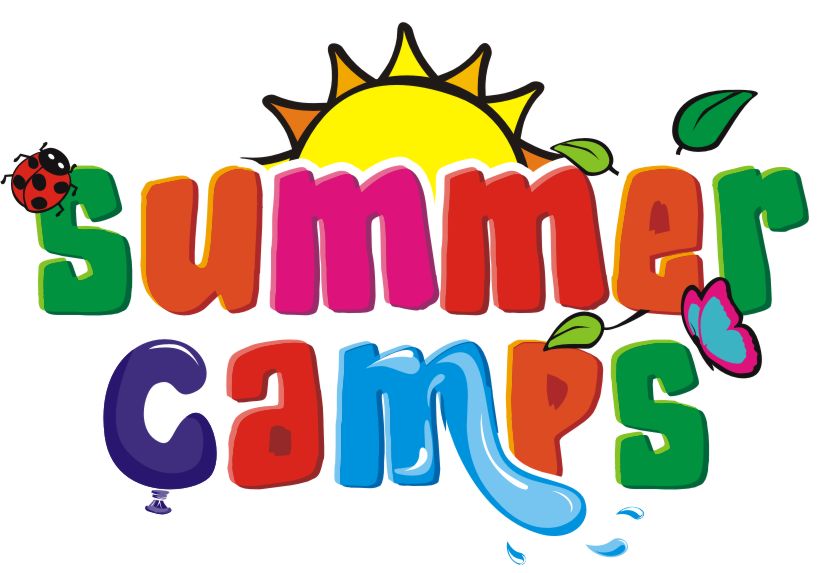 
           2021
Ages 4 to 7
Boys and Girls

 9am to 12pm
2 weeks to choose from:
Week #1 July 26 to 29
Week #2 August 2 to 5
Sport Center 481
6841 Collamer Rd
E. Syracuse, NY 13057
Phone# -315-701-1111

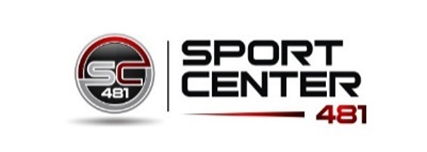 
Lil' Kickers offers half-day soccer camps for boys and girls ages 4-7. 

Camp includes 3 hours of high energy fun with our seasoned instructors. We offer half-day morning sessions. Camp sessions are Monday to Thursday from 9am to 12pm.

Dates:
July 26, 27, 28, 29
Aug 2, 3,4,5
Hours:
Monday to Thursday
9am to 12N

Fees:
$99 per week LK students
($30 per day if pro rating)
$120 non LK students
($35 per day if pro-rating)
sibling discount: $15 off 2nd child

drop off time:  8:45-9:00am
pick up time:  12pm:

Things to Bring:
snack
water bottle
sunscreen

Phone# -315-701-1111
www.sportcenter481.comRegistrationChild Name_______________________Date of Birth________________________Age_________________________Parent Name_______________________Address______________________________________________________________________________Phone #__________________________Email___________________________________________________Circle Week Choice:|

July 26 - 29

Aug 2 - 5
Payment Information:
Credit Card: 
Visa    MC   Disc.  Amex
Card Number:______________________
_________________________________
3 Digit CVC:_______________________
Exp. Date:__________Amount________
Check Number:_______ Amount______
Cash Amount Received:_____________